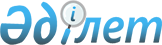 Об определении порядка и размера возмещения затрат на обучение на дому детей с ограниченными возможностями из числа детей с инвалидностью по индивидуальному учебному плануРешение Сырымского районного маслихата Западно-Казахстанской области от 5 марта 2015 года № 26-4. Зарегистрировано Департаментом юстиции Западно-Казахстанской области 13 марта 2015 года № 3845.
      Сноска. Заголовок решения – в редакции решения Сырымского районного маслихата Западно-Казахстанской области от 30.11.2022 № 26-2 (вводится в действие по истечении десяти календарных дней после дня его первого официального опубликования); изложен в новой редакции на казахском языке, текст на русском не меняется решением Сырымского районного маслихата Западно-Казахстанской области от 02.06.2023 № 5-6 (вводится в действие по истечении десяти календарных дней после дня его первого официального опубликования).
      В соответствии с Законами Республики Казахстан от 23 января 2001 года "О местном государственном управлении и самоуправлении в Республике Казахстан" и от 11 июля 2002 года "О социальной и медико-педагогической коррекционной поддержке детей с ограниченными возможностями" Сырымский районный маслихат РЕШИЛ:
      1. Определить порядок и размер возмещения затрат на обучение на дому детей с ограниченными возможностями из числа детей с инвалидностью по индивидуальному учебному плану согласно приложению к настоящему решению.
      Сноска. Пункт 1 – в редакции решения Сырымского районного маслихата Западно-Казахстанской области от 30.11.2022 № 26-2 (вводится в действие по истечении десяти календарных дней после дня его первого официального опубликования); изложен в новой редакции на казахском языке, текст на русском не меняется решением Сырымского районного маслихата Западно-Казахстанской области от 02.06.2023 № 5-6 (вводится в действие по истечении десяти календарных дней после дня его первого официального опубликования).
      2. Исключен решением Сырымского районного маслихата Западно-Казахстанской области от 30.11.2022 № 26-2 (вводится в действие по истечении десяти календарных дней после дня его первого официального опубликования).
      3. Настоящее решение вводится в действие со дня первого официального опубликования. Порядок и размер возмещения затрат на обучение на дому детей с ограниченными возможностями из числа детей с инвалидностью по индивидуальному учебному плану
      Сноска. Решение дополнено приложением в соответствии с решением Сырымского районного маслихата Западно-Казахстанской области от 30.11.2022 № 26-2 (вводится в действие по истечении десяти календарных дней после дня его первого официального опубликования); в редакции решения Сырымского районного маслихата Западно-Казахстанской области от 02.06.2023 № 5-6 (вводится в действие по истечении десяти календарных дней после дня его первого официального опубликования).
      1.Настоящий порядок и размер возмещения затрат на обучение на дому детей с ограниченными возможностями из числа детей с инвалидностью по индивидуальному учебному плану разработаны в соответствии с Правилами оказания государственной услуги "Возмещение затрат на обучение на дому детей с инвалидностью", утвержденными Приказом Министра труда и социальной защиты населения Республики Казахстан от 25 марта 2021 года № 84 "О некоторых вопросах оказания государственных услуг в социально-трудовой сфере" (зарегистрирован в Реестре государственной регистрации нормативных правовых актов за № 22394) (далее - Правила возмещения затрат).
      2.Возмещение затрат на обучение на дому детей с ограниченными возможностями из числа детей с инвалидностью по индивидуальному учебному плану (далее-возмещение затрат на обучение) производится государственным учреждением "Отдел занятости и социальных программ Сырымского района" на основании справки из учебного заведения, подтверждающей факт обучения ребенка с инвалидностью на дому.
      3.Возмещение затрат на обучение (кроме детей с инвалидностью, находящихся на полном государственном обеспечении и детей с инвалидностью, в отношении которых родители лишены родительских прав) предоставляется одному из родителей или иным законным представителям детей с инвалидностью, независимо от дохода семьи.
      4.Возмещение затрат на обучение производится с месяца обращения по месяц окончания срока, указанных в справке из учебного заведения, подтверждающих факт обучения ребенка с инвалидностью на дому.
      5. При наступлении обстоятельств, повлекших прекращение возмещения затрат на обучение (достижение ребенка с инвалидностью восемнадцати лет, окончания срока инвалидности, в период обучения ребенка с инвалидностью в государственных учреждениях, смерть ребенка с инвалидностью), выплата прекращается с месяца, следующего за тем, в котором наступили соответствующие обстоятельства.
      6.Документы, необходимые для возмещения затрат на обучение предоставляются согласно приложению 3 к Правилам возмещения затрат.
      7. Размер возмещения затрат на обучение равен пяти месячным расчетным показателям на каждого ребенка с инвалидностью ежемесячно в течение учебного года.
      Сноска. Пункт 7 – в редакции решения Сырымского районного маслихата Западно-Казахстанской области от 21.12.2023 № 15-8 (вводится в действие по истечении десяти календарных дней после дня его первого официального опубликования).


      8.Основания для отказа в возмещении затрат на обучение предусмотрены строкой девять приложения 3 к Правилам возмещения затрат.
					© 2012. РГП на ПХВ «Институт законодательства и правовой информации Республики Казахстан» Министерства юстиции Республики Казахстан
				
      Председатель сессии

А. Дуйсенгалиев

      Секретарь маслихата

А. Галимов
Приложение 
к решению Сырымского 
районного маслихата 
от 5 марта 2015 года № 26-4